связанные с определением кадастровой стоимостиНа основании обращения ***, поступившего 17.01.2020 г., приводим разъяснения относительно определения кадастровой стоимости объекта недвижимости с кадастровым номером 57:25:0030717:524.1. Общие сведения:2.  Кадастровая  стоимость объекта недвижимости определена на основании следующей информации:2.1.  О характеристиках объекта недвижимости, с использованием которых была определена его кадастровая стоимость:2.2. О рынке недвижимости:2.3. Перечень  ценообразующих факторов, использованных для определения кадастровой   стоимости  объекта  недвижимости,  их  значения  и  источники сведений о них:2.4. Кадастровая   стоимость   объекта   недвижимости   определена  в соответствии со следующей методологией:3. Иная информация по запросу заявителя: нет.РОССИЙСКАЯ ФЕДЕРАЦИЯ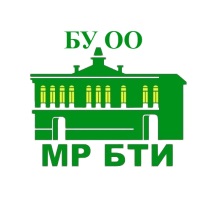 БЮДЖЕТНОЕ УЧРЕЖДЕНИЕОРЛОВСКОЙ ОБЛАСТИМЕЖРЕГИОНАЛЬНОЕ БЮРОТЕХНИЧЕСКОЙ  ИНВЕНТАРИЗАЦИИ( БУ ОО «МР БТИ»)Ленина ул, д. 25, Орел, 302028 тел./факс: (486-2) 40-99-99e-mail: nedvijimost@orel.ru,  http://www.orelbti.ruРазъяснения № 96№ п/пНаименование показателяЗначение, описание1.1Кадастровая стоимость, руб.60 625 224,18(согласно Решения № 34 от 29.01.2020 г. 
о пересчете кадастровой стоимости в связи 
с наличием технических и (или) методологических ошибок)1.2Дата, по состоянию на которую определена кадастровая стоимость (дата определения кадастровой стоимости)01.01.2019 г.1.3Реквизиты отчета об итогах государственной кадастровой оценки, составленного в соответствии со статьей 14 Федерального закона от 3 июля 2016 г. № 237-ФЗ «О государственной кадастровой оценке» Отчет № 1/2019 от 07.09.2019 г. об итогах государственной кадастровой оценки объектов недвижимости, расположенных на территории Орловской области 1.4Полный электронный адрес размещения отчета об итогах государственной кадастровой оценки в информационно-телекоммуникационной сети «Интернет»https://rosreestr.ru/wps/portal/p/cc_ib_portal_services/cc_ib_ais_fdgko/!ut/p/z1/04_Sj9CPykssy0xPLMnMz0vMAfIjo8zi3QNNXA2dTQy93UOdzAwcPQO8nMI8nQ0MDMz1w9EUBBqaAxU4ehsaG7obGPgb6keRph9DAUi_AQ7gaADUH4VmBaoLnI0IKAA5kZAlBbmhEQaZnooANTW-bQ!!/p0/IZ7_GQ4E1C41KGUB60AIPJBVIC0080=CZ6_GQ4E1C41KGUB60AIPJBVIC0007=MEcontroller!null==/?restoreSessionState=true&action=viewProcedure&id=8341&showRep=true 1.5Сведения о работнике бюджетного учреждения, созданного субъектом Российской Федерации и наделенного полномочиями, связанными с определением кадастровой стоимости, подготовившем отчет об итогах государственной кадастровой оценкиДавыдова Е.Н., Жигунова Е.А., Бурмистрова О.Н., Новиков А.Н., Косенкова Н.А., Громова Е. Н. (Таблица 1, стр. 15-17 Отчета Том 1) 1.6Реквизиты акта определения кадастровой стоимости, составленного в соответствии со статьей 16 Федерального закона от 3 июля 2016 г. № 237-ФЗ «О государственной кадастровой оценке»-1.7Сведения о работнике бюджетного учреждения, созданного субъектом Российской Федерации и наделенного полномочиями, связанными с определением кадастровой стоимости, определившем кадастровую стоимость в соответствии со статьей 16 Федерального закона от 3 июля 2016 г. № 237-ФЗ «О государственной кадастровой оценке»-1.8Дата внесения сведений о кадастровой стоимости в Единый государственный реестр недвижимости-1.9Дата подачи заявления об оспаривании кадастровой стоимости, по результатам рассмотрения которого определена кадастровая стоимость по решению комиссии по рассмотрению споров о результатах определения кадастровой стоимости или по решению суда-1.10Дата начала применения кадастровой стоимости, в том числе в случае изменения кадастровой стоимости по решению комиссии по рассмотрению споров о результатах определения кадастровой стоимости или по решению суда01.01.2020 г.1.11Сведения об органе, его местонахождении, официальном сайте в информационно-телекоммуникационной сети «Интернет», адресе электронной почты, контактных телефонах, в который следует обращаться в отношении исчисления налогов, исчисляемых от кадастровой стоимости объекта недвижимостиМежрайонная инспекция Федеральной налоговой службы №8 по Орловской области; Орловская область, г. Орёл, Московское шоссе, д. 119; тел. 8-800-222-22-22;https://www.nalog.ru/rn57/ifns/imns57_01/№ п/пНаименование показателяЗначение, описание2.1.1Кадастровый номер объекта недвижимости57:25:0030717:5242.1.2Вид объекта недвижимости (земельный участок, здание, сооружение, помещение, машино-место, объект незавершенного строительства, единый недвижимый комплекс, предприятие как имущественный комплекс или иной вид)Помещение2.1.3Адрес объекта недвижимостиг. Орёл, ул. Старо-Московская, д. 20, пом. 6а2.1.4Описание местоположения объекта недвижимостиЦентральная часть Железнодорожного района города Орла, объект расположен в удалении от основных транспортных магистралей, в глубине жилого квартала; доступность общественным транспортом ограничена, вид использования нежилых помещений ближайшего окружения – административно-производственное; пешеходное движение – слабой активности.2.1.5Площадь (для земельного участка, здания, помещения или машино-места) или иная основная характеристика (протяженность, глубина, глубина залегания, площадь, объем, высота, площадь застройки - для сооружения, объекта незавершенного строительства) объекта недвижимости2230,62.1.6Категория земель, к которой относится земельный участок, если объектом недвижимости является земельный участок-2.1.7Вид разрешенного использования объекта недвижимостиЗдание общественного назначения2.1.8Назначение (для зданий, сооружений, помещения, единого недвижимого комплекса, предприятия как имущественного комплекса), проектируемое назначение (для объектов незавершенного строительства) объекта недвижимостиНежилое2.1.9Этажность объекта недвижимости12, этаж расположения – 1, цоколь2.1.10Материал наружных стен объекта недвижимостиКирпичные2.1.11Обременения (ограничения) объекта недвижимости, использованные при определении кадастровой стоимостиПубличных обременений (ограничений), которые должны учитываться при определении кадастровой стоимости согласно п. 1.11 Методических указаний, не зарегистрировано2.1.12Степень готовности объекта незавершенного строительства в процентах-2.1.13Иные сведения об объекте недвижимости, использованные при определении кадастровой стоимости-№ п/пНаименование показателяЗначение, описание2.2.1Сегмент рынка объектов недвижимости, к которому отнесен объект недвижимостиСегмент "Нежилая недвижимость"2.2.2Краткая характеристика особенностей функционирования сегмента рынка объектов недвижимости, к которому отнесен объект недвижимости (с указанием на страницы отчета об итогах государственной кадастровой оценки, где содержится полная характеристика сегмента рынка объектов недвижимости, в том числе анализ рыночной информации о ценах сделок (предложений) в таком сегменте, затрат на строительство объектов недвижимости)Рынок нежилой недвижимости в каждом конкретном сегменте тесно взаимосвязан с видом деятельности (бизнесом), размещенном в зданиях и помещениях. Степень экономической развитости, уровень доходности бизнеса оказывает влияние и на стоимость недвижимости. Так, наиболее доходный вид деятельности – предпринимательство формирует и более высокие цены на занимаемые площади. Полная характеристика данного сегмента рынка представлена в п. 4.3.10.2.2 Отчета об итогах государственной кадастровой оценки Том 1, стр. 166-1702.2.3Характеристика ценовой зоны, в которой находится объект недвижимости, в том числе характеристика типового объекта недвижимостиЦеновое зонирование для нежилой недвижимости не проводилось.№ п/пНаименованиеЗначениеИсточник2.3.1_Административный центр НП(расстояние, м)1906,8721) Графический модуль СПО «Автоматизированная система оценки недвижимости»2) Отчет о ГКО Орловская область\2. Результаты определения КС\2.2 ОКС\2.2.1 Значения ЦФ для ОКС\ЦФ 1 группа2.3.2_Орел+Зн_Коммерческие центры города (расстояние, м)897,3011) Графический модуль СПО «Автоматизированная система оценки недвижимости»2) Отчет о ГКО Орловская область\2. Результаты определения КС\2.2 ОКС\2.2.1 Значения ЦФ для ОКС\ЦФ 1 группа2.3.3_Основные дороги НП (расстояние, м)95,3941) Графический модуль СПО «Автоматизированная система оценки недвижимости»2) Отчет о ГКО Орловская область\2. Результаты определения КС\2.2 ОКС\2.2.1 Значения ЦФ для ОКС\ЦФ 1 группа2.3.4_Этаж расположения,код «1» (1 этаж)1,0630250571) Отчет о ГКО Орловская область\2. Результаты определения КС\2.2 ОКС\2.2.1 Значения ЦФ для ОКС\ЦФ 1 группа2) Отчет о ГКО Орловская область\2. Результаты определения КС\2.2 ОКС\2.2.4 Обоснование и описание моделей оценки ОКС \Группа1\Все ОН\ОЗС\Мест.У\Нежил.п\Орел\Модели№ п/пНаименование показателяЗначение, описание2.4.1Примененные подходы при определении кадастровой стоимости объекта недвижимости с обоснованием их выбораСравнительный подход (наличие достаточного количества объектов-аналогов нежилых помещений коммерческого назначения)2.4.2Примененные методы оценки при определении кадастровой стоимости объекта недвижимости с обоснованием их выбораМетод статистического (регрессионного) моделирования – является универсальным и более точным при наличии достаточной рыночной информации2.4.3Способ определения кадастровой стоимости объекта недвижимости (массовая или индивидуальная оценка в отношении объектов недвижимости) с обоснованием его выбораМассовая – в связи с приоритетом данного способа согласно п. 1.3 Методических указаний2.4.4Модель определения кадастровой стоимости объекта недвижимости с обоснованием ее выбораЭкспоненциальная (обоснование выбора модели: наименьшее значение средней ошибки аппроксимации, наименьшее значение среднеквадратичной ошибки оценки, наибольшее значение коэффициента детерминации), формула модели: УПКС = 17019.34365777*e^(+0.00008733*((7803.03735932+-231.26135932-_Административный центр НП))+0.00004182*((3173.16998335+-138.72298335-_Орел+Зн_Коммерческие центры города))+0.00018583*((948.5522288+5.7837712-_Основные дороги НП))+0.0117434*([_Этаж расположения])) * Кцок2.4.5Сегмент объектов недвижимости, к которому относится объект недвижимости, с обоснованием его выбораСегмент 2 «Жилая застройка (среднеэтажная и многоэтажная)»2.4.6Группа (подгруппа) объектов недвижимости, к которой относится объект недвижимости, с обоснованием ее выбораГруппа № 1 – Многоквартирные дома (дома средне- и многоэтажной жилой застройки)Подгруппа 0104 (нежилые помещения) – Дома жилые повышенной комфортности со встроенными нежилыми помещениямиДля встроенных нежилых помещений при наличии данных о родительском объекте  при группировке производится наследование характеристик от здания объекту оценки.2.4.7Краткое описание последовательности определения кадастровой стоимости объекта недвижимости1. Группировка (выбор группы и подгруппы объекта);      2. Выбор подхода и метода оценки; 3. Определение ценообразующих факторов; 4. Построение статистических регрессионных моделей и выбор модели расчета; 5. Определение кадастровой стоимости объекта по выбранной статистической модели с применением понижающей корректировки на долю подвала в составе помещения и вид использования (для складских помещений).Оценщик /Е.Н. Громова/Начальник отдела ГКО/Е.Н. Давыдова/Заместитель директора/С.Г. Оганесян//С.Г. Оганесян/Директор БУ ОО «МР БТИ»Директор БУ ОО «МР БТИ»/С.Н. Подрезов//С.Н. Подрезов/